PENINGKATAN KUALITASBATAKO DENGAN METODE FISHBONE DAN DECISION TREE DIAGRAM DI PT. PUTRA RESTU IBU ABADI MOJOKERTOTUGAS AKHIR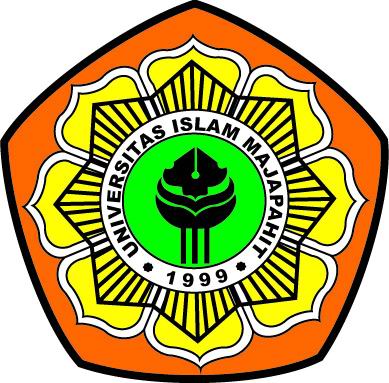 DENI ANDIKANIM 5.13.04.09.0.008UNIVERSITAS ISLAM MAJAPAHIT (UNIM)FAKULTAS TEKNIKPROGRAM STUDITEKNIK INDUSTRI2019PENINGKATAN KUALITASBATAKO DENGAN METODE FISHBONE DAN DECISION TREE DIAGRAM DI PT. PUTRA RESTU IBU ABADI MOJOKERTOTUGAS AKHIRDiajukan Untuk Memenuhi Sebagian PersyaratanMemperoleh Gelar Sarjana (S-1)Teknik IndustriDENI ANDIKANIM 5.13.04.09.0.008UNIVERSITAS ISLAM MAJAPAHIT (UNIM)FAKULTAS TEKNIKPROGRAM STUDITEKNIK INDUSTRI2019PERSETUJUAN PEMBIMBINGTugas Akhir dengan JudulPENINGKATAN KUALITASBATAKO DENGAN METODE FISHBONE DAN DECISION TREE DIAGRAM DI PT. PUTRA RESTU IBU ABADI MOJOKERTOOleh :DENI ANDIKANIM 5.13.04.09.0.008Telah Disetujui untukDiujiMojokerto 29 Juli 2019Pembimbing IMohammad Muslimin, S.T., M.T.NIDN/NPP:0728018503Pembimbing llErly Ekayanti Rosyida, S.T,. M.T    NIDN/NPP 0702038201	PERSETUJUAN PENGUJITugas Akhir dengan JudulPENINGKATAN KUALITASBATAKO DENGAN METODE FISHBONE DAN DECISION TREE DIAGRAM DI PT. PUTRA RESTU IBU ABADI MOJOKERTOOleh:DENI ANDIKANIM 5.13.04.09.0.008Telah Diuji di Depan Dewan PengujiPada Tanggal 14 Agustus 2019Susuan Dewan Penguji					TandaTanganMohammad Muslimin, S.T., M.T (Ketua)		NIDN/NPP 0728018503					_________________					Erly Ekayanti Rosyida, S.T,. M.T	 (Sekretaris)	NIDN/NPP 0702038201					_________________	Imaduddin Bahtiar Efendi, S.T,. M.T (Anggota)NIDN/NPP 0722067704                                      	_________________ 	 ….PENGESAHANPENINGKATAN KUALITASBATAKO DENGAN METODE FISHBONE DAN DECISION TREE DIAGRAM DI PT. PUTRA RESTU IBU ABADI MOJOKERTOTUGAS AKHIRDENI ANDIKANIM 5.13.04.09.0.008Telah Dipertahankan di Depan Dewan Penguji dan Dinyatakan Diterima sebagai Salah Satu Persyaratan untuk Memperoleh Gelar Sarjana Teknik (S.T)Pada Tanggal 14 Agustus 2019Ditetapkan di		: ……………………….Tanggal		: …………………...…..Yang Menetapkan				Dekan Fakultas(M. Adik Rudiyanto,ST., MT)NIDN/NPP 07170227402PERNYATAAN KEASLIAN TULISANYang bertanda tangan di bawah ini,Nama						:Deni AndikaNIM						:5.13.04.09.0.008Program Studi/Fakultas/Universitas		:Teknik IndustriJudul Skripsi/tugas akhir/Tugas Akhir	:Peningkatan Kualitas Batako Dengan Metode Fishbone Dan Decision Tree Diagram PT. Putra Restu Ibu Abadi Mojokerto.Menyatakan dengan sebenarnya bahwa Skripsi/Tugas Akhir yang saya buat dengan judul sebagaimana di atas adalah hasil karya saya sendiri, dan semua sumber baik yang dikutip maupun dirujuk telah saya nyatakan dengan benar dan bebas dari unsur plagiarism sesuai UU RI Tahun 2010 tentang pencegahan dan penanggulangan Plagiat di Perguruan Tinggi.						Mojokerto, 14 Agustus 2019								Penulis,Deni Andika											      NIM 5.13.04.09.0.008RIWAYAT HIDUPDeni Andika, penulis skripsi/tugas akhir dengan judul “: Peningkatan KualitasBatako Dengan Metode Fishbone Dan Decision Tree Diagram PT. Putra Restu Ibu Abadi Mojokerto”  ini dilahirkan di Mojokerto pada tanggal 27 bulan Juli tahun 1994, merupakan putra pertama dari ibuSulinah.Pendidikan formal penulis dimulai dari SDN Jetis lll yang lulus tahun 2007, kemudian melanjutkan ke MTS Bahrul Ulum Mojokerto dan lulus pada tahun 2010. Pada tahun 2010 juga melanjutkan Pendidikan kejenjang SMK di SMK SULTAN AGUNG Mojokerto dan lulus tahun 2013. Pendidikan tinggi dilaksanakan di Program Studi Teknik Industri, Fakultas Teknik, Universitas Islam Majapahit (UNIM) pada tahun 2013 dan lulus pada tahun 2019.Saat ini penulis sedang bekerja sebagai Mekanik pada perusahaan yang bergerak dibidang pengolahan dan pemanfaatan limbah yaitu PT. PRIA (Putra Restu Ibu Abadi)PERNYATAANPERSETUJUAN PUBLIKASI KARYA ILMIAHYang bertanda tangan dibawah ini, saya,Nama				: Deni AndikaNIM				: 5.13.04.09.0.008Prodi/Fakultas/Universitas	: Teknik Industri/Teknik/Universitas Islam MajapahitMenyatakan, memberikan izin kepada Universitas Islam Majapahit (UNIM) untuk menyimpan, mengalih-media/memformat, merawat dan memublikasikan karya ilmiah yang saya susun berupa skripsi/tugas akhir, baik berupa cetak maupun digital, untuk kepentingan Pendidikan pengajaran, penelitian dan pengabdian masyarakat.Demikian persyaratan ini dibuat dengan sungguh-sungguh dan tanpa ada paksaaan.						Mojokerto, 14 Agustus 2019							      Yang Menyatakan,								Deni Andika							      NIM 5.13.04.09.0.008ABSTRAK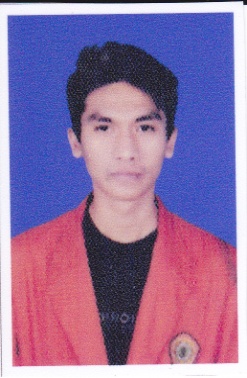 Andika, Deni, 2019. : Peningkatan Kualitas Batako Dengan Metode Fishbone Dan Decision Tree Diagram PT. Putra Restu Ibu Abadi MojokertoTugas Akir, Program Studi Teknik Industri, Fakultas Teknik, Universitas Islam Majapahit (UNIM).Pembimbing  I: Mohammad Muslimin, S.T.,M.TPembimbing II: Erly Ekayanti Rosyida, S.T.,MTMenurut Moses L. Singgih dan Renanda (2008) kualitas merupakan salah satu jaminan yang diberikan dan harus dipenuhi oleh perusahaan kepada pelanggan, karena kualitas suatu produk merupakan salah satu criteria penting yang menjadi pertimbangan pelanggan dalam memilih produk. Berdasarkan pemaparan tersebut, yang dimaksud dengan kualitas adalah totalitas bentuk, dan kesesuian antara produk yang dihasilkan oleh perusahaan dengan kebutuhan yang diinginkan konsumen. PT. Putra Restu Ibu Abadi (PT PRIA) merupakan perusahaan yang bergerak dibidang jasa pengangkutan, pemanfaatan limbah yang mengandung unsur bahan berbahaya dan beracun (B3),Tujuan lainnya adalah menjadikan limbah B3 menjadi produk yang bernilai ekonomis, yang dapat dimanfaatkan sebagai bahan baku untuk bermacam jenis kegiatan yang dapat menghasilkan produk yang memiliki manfaat dan nilai jual. Perusahaan ini memproduksi batako.Penelitian ini menggunakan metode Fishbone diagram UntukPerbaikan Produk Batako Serta Peningkatan Kualitas Dengan Decision Tree Diagram.Untuk menemukan akar permasalahan penyebab produk reject yang dianalisa melalui 4 faktor yaitu man, method, machine, dan material. Usulan strategi perbaikan dalam mengatasi permasalahan produk reject yang  menggunakan decision tree diagram, yang diharapkan mampu mengurangi persentase jumlah produk reject serta dapat meningkatkan jumlah output produk sesuai standar.Kata kunci : Kualitas Batako, Metode Fishbone, Decision Tree DiagramKATA PENGANTARPuji syukur Alhamdulillah kehadirat Allah SWT yang telah melimpahkan rahmat, taufik, serta hidayah-Nya sehingga penulis dapat menyelesaikan Skripsi/Tugas Akhir.Ucapan terimakasih kami sampaikan kepada	:Bapak Dr. H. Rachman Sidharta Arisandi, S.IP., M.Si Selaku Rektor UNIVERSITAS ISLAM MAJAPAHIT MOJOKERTOBapak M.Adik Rudiyanto,ST.,MT. Selaku Dekan Fakultas Teknik UNIVERSITAS ISLAM MAJAPAHIT MOJOKERTO.Bapak Imaduddin BE., ST., MT. Selaku Kaprodi di program studi S1 Teknik Industri UNIVERSITAS ISLAM MAJAPAHIT MOJOKERTO.Bapak Mohammad Muslimin, ST.,MT, Selaku dosen pembimbing I Tugas Akhir di program studi S1 Teknik Industri UNIM.Ibu Erly Ekayanti Rosyida, ST.,MT, Selaku dosen pembimbing II Tugas Akhir di programstudi S1 TeknikIndustri UNIM.Bapak Imaduddin Bahtiar Efendi, S.T,. M.T, Selaku dosen penguji Tugas Akhir di program studi S1 Teknik Industri UNIM.Bapak H. Tulus, Selaku pemilik PT PRIA (PUTRA RESTU IBU ABADI)Bapak Imam, Selaku pembimbing lapangan PT PRIA (PUTRA RESTU IBU ABADI) Saudara asisten pengambil data, rekan dan semuapihak yang telah membantu, mendukung serta kerjasamanya yang telah banyak memberikan pengarahan dalam melakukan praktikum dan menyelesaikan laporan ini.Besar harapan kami, bahwa Skripsi/Tugas Akhir ini dapat bermanfaat khususnya bagi kami, bagi pembaca, serta bagi kehidupan sehari- hari. Saran dan kritik kami harap kandari sang pembaca Skripsi/Tugas Akhir ini karena sangat berguna dan membangun wawasan dan kemajuan ilmu pengetahuan kami dan orang lain.Mojokerto,        Agustus 2019							PenyusunDAFTAR ISIHALAMAN SAMPUL	iHALAMAN JUDUL	iiHALAMAN PERSETUJUAN PEMBIMBING	iiiHALAMAN PERSETUJUAN PENGUJI	ivHALAMAN PENGESAHAN	vHALAMAN PERNYATAAN KEASLIAN TULISAN	viRIWAYAT HIDUP	viiHALAMAN PERNYATAAN PERSETUJUAN PUBLIKASI ILMIAH	viiiABSTRAK	ixKATA PENGANTAR	xiDAFTAR ISI	xiiiDAFTAR TABEL	xviDAFTAR GAMBAR	xviiDAFTAR LAMPIRAN	xviiiBAB I PENDAHULUANLatar Belakang Masalah	1Rumusan Masalah	3Tujuan Penelitian	4Batasan Masalah	4Asumsi Penelitian	4Sistematika Penelitian	5BAB II KAJIAN PUSTAKAPengertian Kualitas	6Pengendalian Kualitas	7Keuntungan Kualitas Yang Baik	7Tujuan Pengendalian Kualitas	9Teknik Perbaikan Kualitas	10Proses Manufaktur	10Diagram Fish Bone	11Decision Tree Diagram 	16Posisi Penelitian	18BAB III METODE PENELITIANSasaran Penelitian	20Langkah Penelitian	21Tempat Penelitian	22Waktu Penelitian	22Pengumpulan Data	22Sumber Data	23Pengolahan Data	23Diagram Fishbone	24DiagranAfnitas	26Decision Tree Diagram	27BAB IV HASIL PENELITIAN DAN PEMBAHASANHasil Penelitian	29	   4.1.1    Deskripsi Data	294.1.2    Flow Chart Produksi BatakoBerlubang	304.1.3    Data Penyebab Reject	31Pengolahan Data	34Kerusakan Batako Remuk	34Kerusakan Batako Pecah	35Diagram Fish Bone Untuk Batako Cuil	36Analisis Cause Effect	38Analisis Pada Batako Remuk	38Analisis Pada Batako Pecah	39Analisis Pada Batako Gumpil	404.4 Peningkatan Kualitas Decision Tree Diagram…………………....…41		BAB V KESIMPULAN DAN SARANKesimpulan	44Saran	46DAFTAR PUSTAKA	47LAMPIRAN	48DAFTAR TABELTabel 4.1 Tipe Reject dan Penyebab	.31Tabel 4.2 Data produksi dan Reject Batako	33DAFTAR GAMBARGambar 2.1 Manfaat total quality management	8Gambar 3.1 Langkah penelitian	21Gambar 4.1 Flow Chart Produksi Batako Berlubang	30Gambar 4.2 Affinity Produk Batako Remuk	34Gambar 4.3 Tabel Affinity Produk Batako Pecah	35DAFTAR LAMPIRANLampiran 1. Dokumentasi…………………………………………………………….48Lampiran 2. Cek Plagiarisme…………………………………………………………53